УПРАЖНЕНИЯ ДЛЯ ЗАПУСКА РЕЧИ У МАЛЫШЕЙДЫХАТЕЛЬНЫЕ УПРАЖНЕНИЯ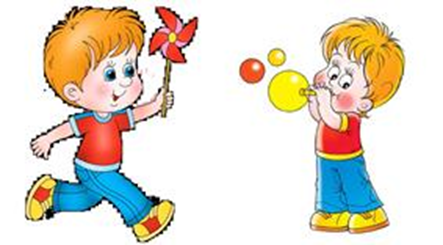 - Сдуваем с поверхности перышки, шарики для пинг-понга;-Дуем на кусочки салфетки, ваты, через трубочку в воду – пускаем пузыри;- Задуваем свечки, конечно, под присмотром взрослых;- Дуем через трубочку в бутылку, накрытую крышкой с шариками пенопласта;- Пускаем кораблики с бумажными парусами из пластиковых стаканчиков в миску с водой и дуем в парус;- Показываем «Ветерок» - дуем друг на друга.АРТИКУЛЯЦИОННЫЕ УПРАЖНЕНИЯ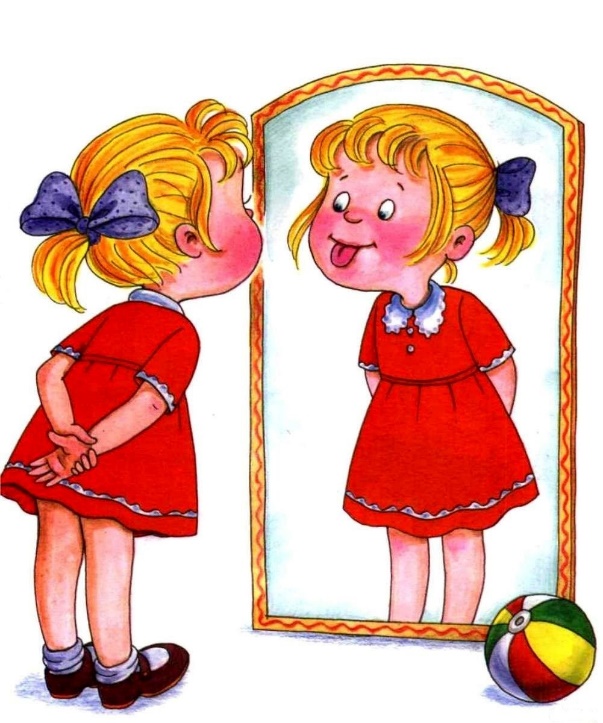 Развиваем артикуляционные мышцы:- Показываем язычок, дразнимся язычком (язычок выглянул из ротика и спрятался обратно);- Надуваем пузырь щечками, лопаем ладошками;- Показываем зубы – «У кого есть зубы?»;- «Лакаем молоко», как кошечка.2) Игры с различными звуками: Цокаем как лошадка, чмокаем, пыхтим как ежик и т.д.3)Звукоподражание с повторами (можно делать в разном темпе):Как мычит корова? Му- му- му!Как гудит машина? Би- би- би!Как стучит барабанчик? Та- та- та!Как мама поет песенку? Ля- ля- ля!Как дудит дудочка? Ду- ду- ду!МУЗЫКАЛЬНЫЕ ИГРЫ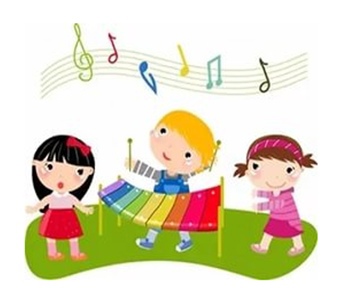 Песенки-звукоподражания: «Ква- ква, так говорит лягушка», «У нас есть лошадка Игогошка».Игры с использованием детских музыкальных инструментов: Ля- ля- ля – металлофон.Динь- динь – колокольчик.Бум- бум- бум – бубен.Тук- тук- тук – барабан.Простукивание на бубне, барабане простых слов и имен.Песенные артикуляционные разминки Е. Железновой.Танцы с простейшими словами, дублирующими движения: топ- топ, хлоп- хлоп, прыг- прыг и т.д.ИГРЫ С ДИДАКТИЧЕСКИМ МАТЕРИАЛОМ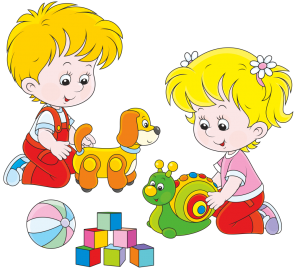 Дай! (по инструкции педагога ребенок дает игрушку заданного цвета, формы);Прятки игрушек под платочек;Покажи! (педагог знакомит детей с новым понятием и показывает его на картинке, дети на своих раздаточных карточках ищут такой же предмет и показывают его);Сортировка предметов по форме, цвету, размеру.Найти в коробке с игрушками, заданную игрушку (игрушек в коробке должно быть не много);